Конспект комплексного занятия по развитию речи в первой ясельной группе по теме: «Заюшкина избушка»Задачи:1. Продолжать закреплять с детьми сказку «Заюшкина избушка».2. Воспитывать доброту и отзывчивость, эмоционально-положительное отношение к персонажам сказки, желание помогать им.3. Развивать мелкую моторику рук, координацию пальцев через упражнения и массаж.4. Формировать у детей умение внимательно слушать рассказ взрослого. Обогащать словарь детей словами: избушка, лубяная, клюет. Закреплять умение подрожать, голосам животных.Методы и приемы: Сюрпризный момент,загадки про животных, вопросы к детям, продуктивная деятельность детей, художественное слово.Предварительная работа: чтение сказки «Заюшкина избушка», закрепление времен года, чтение потешки «Петушок».Материал и оборудование:• Игрушки: заяц, лиса, собака, медведь, петушок и курица с цыплятами.• Домик деревянный (макет)• Заготовки для рисования, краска желтого цвета, ватные палочки.• Корзинка скиндер сюрпризом.Ход:Воспитатель: Ребята, посмотрите, сколько у нас сегодня гостей? Давайте с ними поздороваемся. (Дети здороваются)-Ребята мы сегодня с вами пойдем на прогулку в сказочный лес. Вы согласны?Дети выстраиваются в колонну:Зашагали ножки: топ-топ-топ,Прямо по дорожке: топ-топ-топ,Ну-ка, веселее: топ-топ-топ,Вот как мы умеем: топ-топ-топ.Воспитатель:Вот, мы с вами и в лесу. Посмотрите как красиво и хорошо в лесу. Светит солнышко, снег уже растаял, травка зеленеет. Ребята, когда это бывает? Какое это время года? (Весна)-Ребята, а кто живет в лесу? Дикие или домашние животные? Каких диких животных вы знаете? (волк, лиса, медведь, зайчик)-А кто это нас встречает? (на пеньке сидит грустный зайчик)-Здравствуй зайчик! Почему ты такой не веселый? Что случилось?Зайчик:- Да вот была у меня избушка лубяная, а у лисы ледяная. Пришла весна, у лисы избушка растаяла.  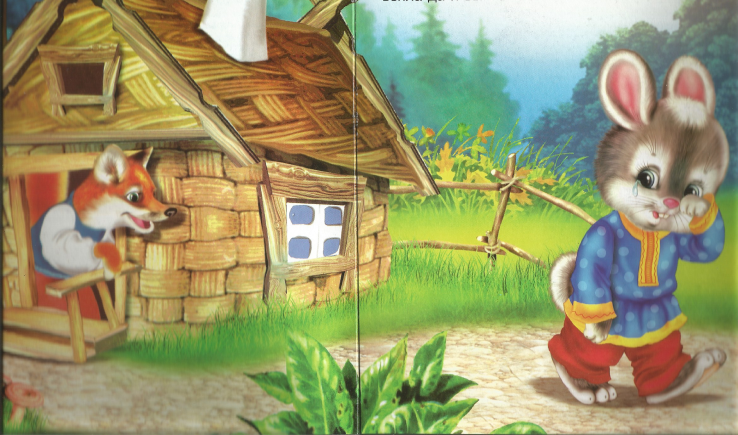 Попросилась она ко мне переночевать, да меня и выгнала.Воспитатель: - Не плачь зайчик, мы тебе поможем. Ребятки кого нужно позвать?Послушайте загадку:Он всю зиму спал,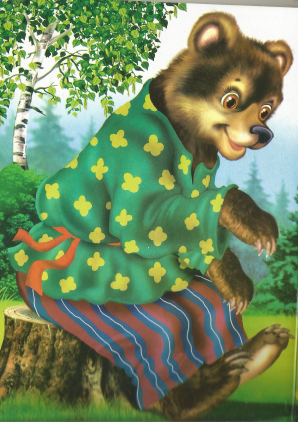 Лапу бурую сосал,А проснувшись, стал реветь. Это зверь лесной (медведь)Рассматриваем игрушку – медведя.Воспитатель:-Ребята давайте поможем мишке прогнать лису!Приходим к домику: вместе с медведем рычим и топаем ногами.Говорим: -Пади лиса вон!Лиса: Из домика –Как выскачу, как выпрыгну, пойдут клочки по закоулочкам! Медведь убегает.Воспитатель:Ребятки кого еще нужно позвать?Отгадайте загадку: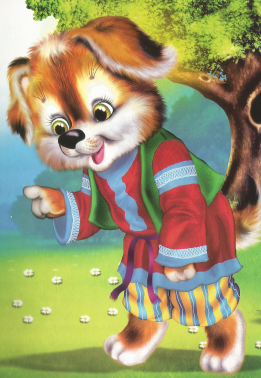 Я на солнышке лежу.Дом хозяйский сторожу.Для своих – не злая,На чужих- я лаю (собачка) Вместе с собачкой лаем, пугаем лису.Лиса: Из домика –Как выскачу, как выпрыгну, пойдут клочки по закоулочкам! Собачка убегает.-Ребята кого еще нужно позвать?Отгадайте третью загадку: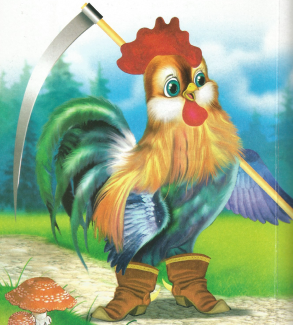 Кто рано встает,Голосисто поет,Деткам спать не дает? (петушок) Воспитатель:-Вы хотите чтобы петушок помог зайчику? Давайте его позовем. Петушок, петушок! Иди к нам! А давайте мы для петушка песенку споем. Он нас услышит и придет на помощь.Петушок, петушокЗолотой гребешок!Маслина головушкаШелкова бородушка,Что ты рано встаешь,Голосисто поешь,Деткам спать не даешь.Петушок:- Иду на пятах, несу косу на плечах! Хочу лесу посечь, пади леса вон!Лиса убегает.Ребята благодарят петушка.Зайчик благодарит петушка и ребят и предлагает поиграть с ним (игра:«Зайка серенький сидит»)Петушок прислушивается и говорит детям: - Ребята, а кто там пищит, идемте посмотрим. Кто это ребята? Это курочка с цыплятами. Как пищат цыплята? – ПИ-ПИ-ПИВоспитатель: Наверно они хотят кушать. Петушок не переживай, ты помог зайчику, а ребята помогут тебе, накормят твоих цыплят.Ребята, что любят цыплята? – Зернышки. Какого цвета зернышки? - ЖелтогоДавайте мы нарисуем с вами зернышки для цыплят, и накормим их.Дети садятся за столы.Ребята, посмотрите, я беру листок бумаги, какого он цвета? - Зеленый Правильно зеленый, как травка.Теперь я беру краску, какого она цвета? – Желтая. Да, желтая, как зернышки.Я макаю палочку в краску и прикладываю палочку к бумаге.Что у меня получилось? – Зернышко. Какого оно цвета? – Желтое.У меня получилось одно зернышко, а у вас получится? – Много.Петушок благодарит цыплят.Петушок: -Ребята, пока цыплята клюют зернышки, давайте мы с вами поиграем. Проводится игра «Собери зернышки» 2раза. На третий раз из корзинки высыпается киндер сюрприз. Дети поднимают, каждый свой сюрприз.Остаются в группе свободно играть с персонажами занятия.Гости уходят.